2015年全国硕士研究生入学统一考试英语(二)试题及答案解析  Directions:Read the following text. Choose the best word(s) for each numbered blank and mark A, B, C or D on ANSWER SHEET. (10 points) In our contemporary culture, the prospect of communicating with -- or even looking at -- a stranger is virtually unbearable. Everyone around us seems to agree by the way they fiddle with their phones, even without a 1 underground.It's a sad reality -- our desire to avoid interacting with other human beings -- because there's 2 to be gained from talking to the stranger standing by you. But you wouldn't know it, 3 into your phone. This universal armor sends the 4 : "Please don't approach me."  What is it that makes us feel we need to hide 5 our screens?  One answer is fear, according to Jon Wortmann, executive mental coach. We fear rejection, or that our innocent social advances will be 6 as "creepy,". We fear we'll be 7 . We fear we'll be disruptive. Strangers are inherently 8 to us, so we are more likely to feel 9 when communicating with them compared with our friends and acquaintances. To avoid this anxiety, we 10 to our phones. "Phones become our security blanket," Wortmann says. "They are our happy glasses that protect us from what we perceive is going to be more 11 .”  But once we rip off the bandaid, tuck our smartphones in our pockets and look up, it doesn't 12 so bad. In one 2011 experiment, behavioral scientists Nicholas Epley and Juliana Schroeder asked commuters to do the unthinkable: Start a 13 . They had Chicago train commuters talk to their fellow 14 . "When Dr. Epley and Ms. Schroeder asked other people in the same train station to 15 how they would feel after talking to a stranger, the commuters thought their 16 would be more pleasant if they sat on their own," the New York Times summarizes. Though the participants didn't expect a positive experience, after they 17 with the experiment, "not a single person reported having been snubbed."  18 , these commutes were reportedly more enjoyable compared with those sans communication, which makes absolute sense, 19 human beings thrive off of social connections. It's that 20 : Talking to strangers can make you feel connected.   1. [A] ticket [B] permit [C] signal [D] record   2. [A] nothing [B] link [C] another [D] much   3. [A] beaten [B] guided [C] plugged [D] brought  4. [A] message [B] cede [C] notice [D] sign   5. [A] under [B] beyond [C] behind [D] from   6 .[A] misinterpret [B] misapplied [C] misadjusted [D] mismatched   7. [A] fired [B] judged [C] replaced [D] delayed    8. [A] unreasonable [B] ungrateful [C] unconventional [D] unfamiliar   9. [A] comfortable [B] anxious [C] confident [D] angry   10. [A] attend [B] point [C] take [D] turn    11. [A] dangerous [B] mysterious [C] violent [D] boring   12. [A] hurt [B] resist [C] bend [D] decay    13. [A] lecture [B] conversation [C] debate [D] negotiation   14. [A] trainees [B] employees [C] researchers [D] passengers   15. [A] reveal [B] choose [C] predict [D] design   16. [A] voyage [B] flight [C] walk [D] ride    17. [A] went through [B] did away [C] caught up [D] put up   18. [A] In turn [B] In particular [C] In fact [D] In consequence   19. [A] unless [B] since [C] if [D] whereas   20. [A] funny [B] simple [C] logical [D] rare Section II Reading Comprehension Part A Directions:  Read the following four texts. Answer the questions below each text by choosing A, B, C or D. Mark your answers on ANSWER SHEET. (40 points)                             TEXT1     A new study suggests that contrary to most surveys, people are actually more stressed at home than at work. Researchers measured people‟s cortisol, which is a stress marker, while they were at work and while they were at home and found it higher at what is supposed to be a place of refuge.    “Further contradicting conventional wisdom, we found that women as well as men have lower levels of stress at work than at home, ” writes one of the researchers, Sarah Damske. In fact women even say they feel better at work, she notes.“ It is men, not women, who report being happier at home than at work. ”Another surprise is that findings hold true for both those with children and without, but more so for nonparents. This is why people who work outside the home have better health.    What the study doesn‟t measure is whether people are still doing work when they‟re at home, whether it is household work or work brought home from the office. For many men, the end of the workday is a time to kick back. For women who stay home, they never get to leave the office. And for women who work outside the home, they often are playing catch-up-with-household tasks. With the blurring of roles, and the fact that the home front lags well behind the workplace a making adjustments for working women, it‟s not surprising that women are more stressed at home.    But it‟s not just a gender thing. At work, people pretty much know what they‟re supposed to be doing: working, marking money, doing the tasks they have to do in order to draw an income. The bargain is very pure: Employee puts in hours of physical or mental labor and employee draws out life-sustaining moola.    On the home front, however, people have no such clarity. Rare is the household in which the division of labor is so clinically and methodically laid out. There are a lot of tasks to be done, there are inadequate rewards for most of them. Your home colleagues-your family-have no clear rewards for their labor; they need to be talked into it, or if they‟re teenagers, threatened with complete removal of all electronic devices. Plus, they‟re your family. You cannot fire your family. You never really get to go home from home.    So it‟s not surprising that people are more stressed at home. Not only are the tasks apparently infinite, the co-workers are much harder to motivate.    21.According to Paragraph 1,most previous surveys found that home_____   [A] offered greater relaxation than the workplace   [B] was an ideal place for stress measurement   [C] generated more stress than the workplace   [D] was an unrealistic place for relaxation    22. According to Damaske, who are likely to be the happiest at home?   [A] Childless wives   [B] Working mothers   [C] Childless husbands   [D] Working fathers    23.The blurring of working women's roles refers to the fact that_____   [A] it is difficult for them to leave their office   [B] their home is also a place for kicking back   [C] there is often much housework left behind   [D] they are both bread winners and housewives    24.The word“moola”(Line4,Para4)most probably means_____   [A] skills   [B] energy   [C] earnings   [D] nutrition    25.The home front differs from the workplace in that_____   [A] division of labor at home is seldom clear-cut   [B] home is hardly a cozier working environment   [C] household tasks are generally more motivating   [D] family labor is often adequately rewarded  Text 2    For years, studies have found that first-generation college students- those who do not have a parent with a college degree- lag other students on a range of education achievement factors. Their grades are lower and their dropout rates are higher. But since such students are most likely to advance economically if they succeed in higher education, colleges and universities have pushed for decades to recruit more of them. This has created “a paradox” in that recruiting first- generation students, but then watching many of them fail, means that higher education has “continued to reproduce and widen, rather than close” ab achievement gap based on social class, according to the depressing beginning of a paper forthcoming in the journal Psychological Science.    But the article is actually quite optimistic, as it outlines a potential solution to this problem, suggesting that an approach (which involves a one-hour, next-to-no-cost program) can close 63 percent of the achievement gap (measured by such factors as grades) between first-generation and other students.    The authors of the paper are from different universities, and their findings are based on a study involving 147 students ( who completed the project) at an unnamed private university. First generation was defined as not having a parent with a four-year college degree. Most of the first-generation students(59.1 percent) were recipients of Pell Grants, a federal grant for undergraduates with financial need, while this was true only for 8.6 percent of the students wit at least one parent with a four-year degree.    Their thesis- that a relatively modest intervention could have a big impact- was based on the view that first-generation students may be most lacking not in potential but in practical knowledge about how to deal with the issues that face most college students. They cite past research by several authors to show that this is the gap that must be narrowed to close the achievement gap.    Many first- generation students “struggle to navigate the middle-class culture of higher education, learn the „rules of the game,‟ and take advantage of college resources,” they write. And this becomes more of a problem when collages don‟t talk about the class advantage and disadvantages of different groups of students. Because US colleges and universities seldom acknowledge how social class can affect students ‟educational experience, many first-generation students lack sight about why they are struggling and do not understand how students‟ like them can improve.    26. Recruiting more first- generation students has_______   [A] reduced their dropout rates   [B] narrowed the achievement gap   [C] missed its original purpose   [D] depressed college students    27. The author of the research article are optimistic because_______   [A] the problem is solvable   [B] their approach is costless    [C] the recruiting rate has increased   [D] their finding appeal to students    28. The study suggests that most first- generation students______   [A] study at private universities   [B] are from single-parent families   [C] are in need of financial support   [D] have failed their collage    29. The author of the paper believe that first-generation students_______   [A] are actually indifferent to the achievement gap   [B] can have a potential influence on other students    [C] may lack opportunities to apply for research projects   [D] are inexperienced in handling their issues at college   30. We may infer from the last paragraph that_______   [A] universities often reject the culture of the middle-class   [B] students are usually to blame for their lack of resources   [C] social class greatly helps enrich educational experiences   [D]colleges are partly responsible for the problem in question  Text 3    Even in traditional offices, “the lingua franca of corporate America has gotten much more emotional and much more right-brained than it was 20 years ago,” said Harvard Business School professor Nancy Koehn. She started spinning off examples. “If you and I parachuted back to Fortune 500 companies in 1990, we would see much less frequent use of terms like journey, mission, passion. There were goals, there were strategies, there were objectives, but we didn‟t talk about energy; we didn‟t talk about passion.”    Koehn pointed out that this new era of corporate vocabulary is very “team”-oriented—and not by coincidence. “Let‟s not forget sports—in male-dominated corporate America, it‟s still a big deal. It‟s not explicitly conscious; it‟s the idea that I‟m a coach, and you‟re my team, and we‟re in this together. There are lots and lots of CEOs in very different companies, but most think of themselves as coaches and this is their team and they want to win.”    These terms are also intended to infuse work with meaning—and, as Khurana points out, increase allegiance to the firm. “You have the importation of terminology that historically used to be associated with non-profit organizations and religious organizations: Terms like vision, values, passion, and purpose,” said Khurana.    This new focus on personal fulfillment can help keep employees motivated amid increasingly loud debates over work-life balance. The “mommy wars” of the 1990s are still going on today, prompting arguments about why women still can‟t have it all and books like Sheryl Sandberg‟s Lean In, whose title has become a buzzword in its own right. Terms like unplug, offline, life-hack, bandwidth, and capacity are all about setting boundaries between the office and the home. But if your work is your “passion,” you‟ll be more likely to devote yourself to it, even if that means going home for dinner and then working long after the kids are in bed.    But this seems to be the irony of office speak: Everyone makes fun of it, but managers love it, companies depend on it, and regular people willingly absorb it. As Nunberg said, “You can get people to think it‟s nonsense at the same time that you buy into it.” In a workplace that‟s fundamentally indifferent to your life and its meaning, office speak can help you figure out how you relate to your work—and how your work defines who you are.    31. According to Nancy Koehn, office language has become_____   [A] more emotional   [B] more objective   [C] less energetic   [D] less strategic    32. “Team”-oriented corporate vocabulary is closely related to_______   [A] historical incidents   [B] gender difference   [C] sports culture    [D] athletic executives    33.Khurana believes that the importation of terminology aims to______   [A] revive historical terms   [B] promote company image   [C] foster corporate cooperation   [D] strengthen employee loyalty    34.It can be inferred that Lean In________   [A] voices for working women    [B] appeals to passionate workaholics   [C] triggers debates among mommies   [D] praises motivated employees    35.Which of the following statements is true about office speak?   [A] Managers admire it but avoid it   [B] Linguists believe it to be nonsense   [C] Companies find it to be fundamental   [D] Regular people mock it but accept it    Text 4    Many people talked of the 288,000 new jobs the Labor Department reported for June, along with the drop in the unemployment rate to 6.1 percent, as good news. And they were right. For now it appears the economy is creating jobs at a decent pace. We still have a long way to go to get back to full employment, but at least we are now finally moving forward at a faster pace.However, there is another important part of the jobs picture that was largely overlooked. There was a big jump in the number of people who repot voluntarily working part-time. This figure is now 830,000(4.4 percent)above its year ago level.    Before explaining the connection to the Obamacare, it is worth making an important distinction. Many people who work part-time jobs actually want full-time jobs. They take part-time work because this is all they can get. An increase in involuntary part-time work is evidence of weakness in the labor market and it means that many people will be having a very hard time makin ends meet.    There was an increase in involuntary part-time in June, but the general direction has been down. Involuntary part-time employment is still far higher than before the recession, but it is down by 640,000(7.9percent)from is year ago level.    We know the difference between voluntary and involuntary part-time employment because people tell us. The survey used by the Labor Department asks people is they worked less than 35 hours in the reference week. If the answer is “yes”, they are classified as worked less than 35hours in that week because they wanted to work less than full time or because they had no choice .They are only classified as voluntary part-time workers if they tell the survey taker they chose to work less than 35 hours a week.    The issue of voluntary part-time relates to Obamacare because one of the main purposes was to allow people to get insurance outside of employment. For many people , especially those with serious health conditions or family members with serious health conditions ,before Obamacare the only way to get insurance was through a job that provided health insurance. However, Obamacare has allowed more than 12 million people to either get insurance through Medicaid or the exchanges. These are people who may previously have felt the need to get a full-time job that provided insurance in order to cover themselves and their families. With Obamacare there is no longer a link between employment and insurance.   36. Which part of the jobs picture are neglected?   [A] The prospect of a thriving job market.    [B] The increase of voluntary part-time market.   [C] The possibility of full employment.   [D] The acceleration of job creation.    37. Many people work part-time because they_____.   [A] prefer part-time jobs to full-time jobs.   [B] feel that is enough to make ends meet.   [C] cannot get their hands on full-time jobs.   [D] haven‟t seen the weakness of the market.    38. Involuntary part-time employment is the US_____.   [A] is harder to acquire than one year ago.   [B] shows a general tendency of decline.   [C] satisfies the real need of the jobless.   [D] is lower than before the recession.    39. It can be learned that with Obamacare,_____.    [A] it is no longer easy for part-timers to get insurance    [B] employment is no longer a precondition to get insurance   [C] it is still challenging to get insurance for family members   [D] full-time employment is still essential for insurance   40. The text mainly discusses_______.   [A] employment in the US   [B] part-timer classification   [C] insurance though Medicaid   [D] Obamacare‟s trouble   Part B   Directions:    In the following text, some sentences have been removed. For Questions 41-45, choose the most suitable one from the list [A]-[G] to fit into each of the numbered blank. There are two extra choices, which do not fit in any of the gaps. Mark your answers on ANSWER SHEET. (10 points)[A] You are not alone    [B] Don‟t fear responsibility for your life   [C] Pave your own unique path   [D] Most of your fears are unreal   [E] Think about the present moment   [F] Experience helps you grow    [G] There are many things to be grateful for    Unfortunately, life is not a bed of roses. We are going through life facing sad experiences. Moreover, we are grieving various  kinds of loss: a friendship, a romantic relationship or a house. Hard times may hold you down at what usually seems like the most inopportune time, but you should remember that they won‟t last forever.    When our time of mourning is over, we press forward, stronger with a greater understanding and respect for life. Furthermore, these losses make us mature and eventually move us toward future opportunities for growth and happiness. I want to share these ten old truths I‟ve learned along the way.    41._____________________________    Fear is both useful and harmful. This normal human reaction is used to protect us by signaling danger and preparing us to deal with it. Unfortunately, people create inner barriers with a help of exaggerating fears. My favorite actor Will Smith once said, “Fear is not real. It is a product of thoughts you create. Do not misunderstand me. Danger is very real. But fear is a choice.” I do completely agree that fears are just the product of our luxuriant imagination.42_____________________________    If you are surrounded by problems and cannot stop thinking about the past, try to focus on the present moment. Many of us are weighed down by the past or anxious about the future. You may feel guilt over your past, but you are poisoning the present with the things and circumstances you cannot change. Value the present moment and remember how fortunate you are to be alive. Enjoy the beauty of the world around and keep the eyes open to see the possibilities before you. Happiness is not a point of future and not a moment from the past, but a mindset that can be designed into the present.   43______________________________    Sometimes it is easy to feel bad because you are going through tough times. You can be easily caught up by life problems that you forget to pause and appreciate the things you have. Only strong people prefer to smile and value their life instead of crying and complaining about something.    44________________________________    No matter how isolated you might feel and how serious the situation is, you should always remember that you are not alone. Try to keep in mind that almost everyone respects and wants to help you if you are trying to make a good change in your life, especially your dearest and nearest people. You may have a circle of friends who provide constant good humor, help and companionship. If you have no friends or relatives, try to participate in several online communities, full of people who are always willing to share advice and encouragement.45________________________________    Today many people find it difficult to trust their own opinion and seek balance by gaining objectivity from external sources. This way you devalue your opinion and show that you are incapable of managing your own life. When you are struggling to achieve something important you should believe in yourself and be sure that your decision is the best. You live in your skin, think your own thoughts, have your own values and make your own choices. Section III Translation   Directions:    Translate the following text from English into Chinese. Write your translation on ANSWER SHEET 2. (15 points)    Think about driving a route that‟s very familiar. It could be your commute to work, a trip into town or the way home. Whichever it is, you know every twist and turn like the back of your hand. On these sorts of trips it‟s easy to zone out from the actual driving and pay little attention to the passing scenery. The consequence is that you perceive that the trip has taken less time than it actually has.    This is the well-travelled road effect: people tend to underestimate the time it takes to travel a familiar route.    The effect is caused by the way we allocate our attention. When we travel down a well-known route, because we don‟t have to concentrate much, time seems to flow more quickly. And afterwards, when we come to think back on it, we can‟t remember the journey well because we didn‟t pay much attention to it. So we assume it was shorter. Section IV Writing   Part A    47. Directions:    Suppose your university is going to host a summer camp for high school students. Write a notice to   1) briefly introduce the camp activities, and   2) call for volunteers.    You should write about 100 words on the ANSWER SHEET.   Do not use your name or the name of your university.   Do not write your address. (10 points)Part B    48. Directions:    Write an essay based on the following chart. In your writing, you should   1) interpret the chart, and   2) give your comments.    You should write about 150 words on the ANSWER SHEET. (15 points)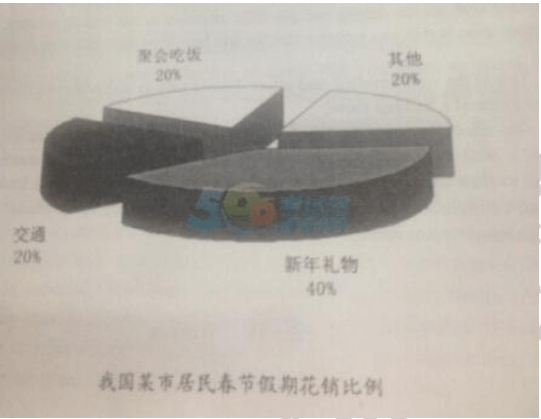 答   案完型填空题   1 .C signal      6. A misinterpreted     11.A dangerous                16. D ride2 .D much      7. B judged            12. A hurt             17.A went through3. C plugged    8. D unfamiliar         13.B conversation        18.C in fact4. A message    9. B anxious           14. D passengers          19.B since5. C behind     10. D turn              15.C predict            20 B simple       阅读题答案   Text 1 答案    21. D offered greater relaxation than the workplace   22. B childless husbands    23. A they are both bread winners and housewives   24. C earnings    25. B division of labor at home is seldom clear-cut   Text2 答案    26. C miss its original purpose   27. A the problem is solvable    28. C are in need offinancial support    29. D are inexperienced in handling issues at college    30. D colleges are partly responsible for the problem in question   Text3 答案     31. A more emotional   32. C sports culture    33.D strengthen employee loyalty   34.A voices for working women    35. C companies find it to be fundamental   Text4    36. B the increase of voluntary part-time jobs   37. C cannot get their hands on full-time jobs   38. B shows a general tendency of decline    39. B empolyment is no longer a precondition to get insureance   40.A 阅读新题型    41 .D Most of your fearsare unreal   42. E Think about the [resent moment    43.G There are many things to be grateful for   44.A You are not alone    45. C Pave your own unique path   翻译题    回想一下这样的经历：开车行驶在一条非常熟悉的道路上。这可能是你每天上下班的必经之路，可能是进城的旅行，亦或是回家的道路。不管是哪一种，你都了解每一个屈折拐弯之处，就像熟悉自己手背上的纹路一样。在这些所有类型的旅途中，很容易失去驾车的注意力，并且几乎不注意沿途的风景。结果，比起这段路途实际需要的时间，你的感觉是花费的时间更少。     这就是经常旅行线路效应：人们往往低估了花费在一条熟悉的路线上的时间。    这种效应是由于我们分配注意力的方式引起的。当我们旅行一条非常著名的路线时，因为我们不是非得注意太多，时间似乎流逝得更快。然后，当我们回忆起这段旅程时，因为我们没有花费太多的注意力，因此我们对之记忆地不太清楚，所以我们认为这段旅行更为短途 作文答案    PART A    【参考范文1】   Notice    In order to enrich high school students’ life in summer holiday and expand the reputation of our university, the Students Union are going to  host a summer camp in our school campus and volunteers are needed. The details about this summer camp and volunteer recruitment are listed as follows. Firstly, the summer camp will begin on September 1st and it will last  for ten days. Secondly, the main theme of this summer camp is “Better English, Better life” and there are various activities in this summer camp,  including English-speaking contest, drama contest, sports meeting and dancing part and son on. Thirdly, volunteers need to have a good  command of English and be enthusiastic in organizing different of kinds of activities.  If you have any question or suggestion about this summer camp,  please contact us at 12345 as soon as possible.   ABC University  PART B    【参考范文1】  The pie chart above presents the different proportion of residents’ consumption in a Chinese city during Spring Festival. To be specific, the percentage of consumption on New Year’s gifts, party, traffic and others is 40%, 20% , 20% and 20% respectively. Surprisingly, the pertinent number about gifts is 40%. Isolated as the figures seem to be, they are connected to one another closely.   Undoubtedly, the purpose of the graph is to showcase the diversity of residents ’ consumption during holidays in China, especially over-consumption on gifts as a frequent way of interpersonal communication. What exactly contribute to this phenomenon? It’s a thought-provoking question. First and foremost, advertisements of mass media, such as radio, television and Internet, might be misleading. Plus, pertinent action taken by the public to put an end to this trend might be little and limit. Therefore, people, men and women, old and young, in mounting numbers are spending too much on holiday gift which floods everywhere.   To sum up, there is an upward tendency for people these days to spend money on festival presents rather than other things, which I believe will not change in a short time. To reverse the trend is not a piece  of cake, which requires a good awareness of consumption value and interpersonal communication. Only in this way can we have colorful festivals and relaxing times. 【评析】    (饼状图)我国某市民春节假期花销比例(新年礼物40% ，交通20% ，聚会吃饭20% ，其他20% )这篇饼状图避开了热点话题，考察主题中规中矩，关于我国某城市居民开销花费问题(生活类话题)。考察的形式是英语二从未考察过的饼状图(在 1997 年考研英语饼状图出现过一次)，如果事先准备不充分的考生，很可能会有点恐慌。不过，在我个人的预测班讲义和最后的救命班的课件中已经交代了饼状图的描述方式。  针对这篇文章，三个段落的写作分别如下：  第一段描述这个饼状图，包括其中各自的数据组成，并且可以将其中最大的一部分即新年礼物的数据突出。最后再简要地交代一句，尽管数字看似孤立，但  是数字之间紧密联系。第二段的写法多种多样，如果针对这种送新年礼物的风气进行评析，可以作为一个负面话题来分析原因或者举例子;也可以作文一个正面话题来谈论，谈一谈这种人际交往的形式--互送礼物 ，增强朋友家人的感情;甚至可以作文一个中立话题来谈一谈假期开销在不同的方面，消费方式的多种多样。  第三段的写法就是传统地预测一下趋势，对这个事情简要评析一下，在对多姿多彩的社会和假期生活憧憬一下即可。  在单词的考察方面较难的单词也不过是居民(citizen , resident )和消费 (consume, consumption )。其他的单词就比较简单，包括聚会(party , reunion) ，交通(traffic ) ，新年礼物(gifts )，其他(others ).